 Сценарий новогоднего праздника для детей средней группы. «ЦАРИЦА НОЧЬ»
Дети входят в зал под новогоднюю песню, становятся вокруг ёлки. 

1.Время бежит всё вперёд и вперёд, 
Вот на пороге стоит Новый год. 
Праздник пора начинать нам, друзья. 
Пойте, пляшите, скучать здесь нельзя! 

2.Засверкай огнями, ёлка, 
Нас на праздник позови! 
Все желания исполни, 
Все мечты осуществи! 

3. С Новым счастьем, 
С Новым годом 
Всех поздравим, а потом 
И походим хороводом, 
И станцуем, и споём! 

4. Снова праздник мы встречаем, 
С Новым годом поздравляем. 
Возле ёлочки пушистой 
Вновь заводим хоровод. 

Ведущая: Ребята, а на нашей елочки огоньки не горят, давайте мы дружно скажем «Раз, два, три елочка свети» и она заблестит яркими и разноцветными огоньками (2-3 раза) 

Огоньки на елочке вкл. 

Хоровод «Ёлочка – зеленая иголочка"
 Садятся на стульчики.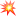 
Ведущая: Кажется, все гости собрались, а Деда Мороза всё нет. 
Нужно дедушку позвать 
С нами Новый год встречать. 
Позовем Деда Мороза? Ответ детей ДА!!! 
Дружно крикнем «Дед мороз» - 3 раза! 
(зовут Деда Мороза) 

Ведущая: Где же Дед Мороз? Ему давно пора быть здесь…Не случилось ли чего? У Деда Мороза путь-дорожка длинная… 

Звучит музыка, появляется Ночь. 

Ночь: Я королева чёрной ночи, 
Я мрак и темноту несу. 
Я не люблю весёлых песен, 
Весёлых танцев не люблю. 

Я соберу все чары ночи, 
Я зелье мрачное сварю 
И заколдую всё в округе. 
Поверьте мне, я не шучу. 

(Находит котёл). 

Что это? Котёл, похоже, волшебный. 
Наверно, это Дед Мороз для ребят приготовил. 
Ну, я сейчас устрою! 
Пусть месяц больше не сверкает, 
Не светят звезды в вышине, 
Огни на елке затухают, 
А мрак ночной по нраву мне! 

(Колдует, варит зелье, брызгает, гасит ёлку, уходит). 

Ведущая:Ребята, что же сделала королева Ночь? 
Месяц заколдован, звёздочки не светят. Как же дед Мороз к нам придёт в 
такой темноте? Давайте мы ему поможем. Сначала попробуем зажечь огни на нашей ёлке, чтобы чуть светлее стало. Я вижу много гномиков. Они нам и помогут дорожку осветить. 

Выходят гномы 

1. Я добрый новогодний гном, 
Я приношу удачу в дом! 
Я счастье вам дарю, 
Ведь я вас всех люблю! 

2. Мы гномики из сказки, 
Живем в густом лесу. 
Мы очень любим пляски 
И ёлочку-красу. 

3. Мы любим веселиться 
И песни распевать! 
Нам хочется вам танец 
Сегодня показать! 

Танец Гномиков-фонарщиков. 

(в конце танца огни на ёлке зажигаются) 

Ведущая: Спасибо вам, гномики! Вот мы и путь-дорожку осветили. 

Под музыку выходит Месяц. 

Ведущая: Месяц, месяц, что грустишь, 
Не сверкаешь, не блестишь? 

Месяц: Злая ночь околдовала, 
Мой весёлый блеск украла. 
Как бы мне развеселиться, 
Снова ярко засветиться? 

Ведущая: Давайте поиграем в веселую игру. 

Игра на ускорение «Снег руками нагребаем» 

Месяц улыбается, сбрасывает тёмную накидку. 

Месяц: Вот и всё, колдовства больше нет! 
Как прекрасен серебряный свет! 
Полон силы, задора и я. 
Вам спасибо за это, друзья! 

Вед: Дорогой месяц, спасибо тебе. 
А теперь давайте позовём на помощь ветер. 

Все: Ветер, ветер, помоги - тучи в небе разгони! 

Под музыку появляется ветер. 

Ветер: Я весёлый ветерок, 
С севера был путь далёк. 
Вихрем я хочу кружиться, 
Вместе с вами веселиться! 
Ветерок кружится по залу. 

Ветер: Тучи я прогнал, и вот 
Звёзд весёлый хоровод 
Серебрится и сверкает, 
В небе звёздочки сияют! 

Выходят звездочки 

1.С неба звёздочки спустились 
На верхушку ёлки, 
Засверкали, заискрились 
Серебром иголки. 

2.Хлопья снега превратились 
В шарики цветные, 
А сосульки вмиг отлились 
В свечи золотые. 

3.Спряталась за облачко 
Маленькая звездочка. 
Задремала в небе 
Слабым огоньком. 
Не спалось, наверно, 
Озорнице днем. 

4.Звёздочки искрятся, 
Под ноги ложатся, 
Прилетят как пчёлки 
К ёлке на иголки. 

5.Стайка пчёлок сядет 
С нежностью нарядит 
Ёлочку-голубку 
В беленькую шубку. 

«Танец Звёздочек». Песня «Бабочки снежные» исполняют девочки с вокального кружка.

Под музыку появляется Ночь. 

Ночь: Мне плохо, чую я, 
Конец настанет скоро для меня. 
Но я так просто не уйду, 
Я всё равно вам отомщу! 

оставляет покрывало и убегает. 
Ведущая: Ребята, нам нужно скорее Дедушку Мороза звать, вот только как это сделать. Придумала, давайте  песенку споем, он услышит нашу красивую песню и придет к нам.
«Зима пришла» 

Под торжественную музыку с улицы входит Дед Мороз. 

Д.М.: С Новым годом вас, друзья! 
С праздником богатым! 
Счастья, радости желает 
Дед Мороз ребятам! 

Прошлый год у вас я был , 
Никого не позабыл. 
А сейчас вставайте 
Дружно в хоровод, 
Песней и весельем 
Встретим Новый год! 

Хоровод «Мы тебя так ждали дедушка»». 

Ведущая: Дед Мороз, сядь, отдохни, послушай, как дети читают стихи. 

Стихи: 

1. Елочка нарядная 
В огоньках стоит, 
Дед Мороз с подарками 
На Новый год спешит. 

2. С годом Новым поздравляю. 
Всем я счастья пожелаю, 
Чтобы Дедушка Мороз 
Вам добра в дома принес! 

3. Я знаю, Дедушка Мороз, 
Мешок подарков мне принес. 
Уже сияет ярко елка, 
Подарков получу во-о-от столько! 

4. Дед Мороз присел устало, 
Мне его так жалко стало... 
— Подержу, давай, мешок, 
Отдохни у нас чуток! 

5. Дед Мороз, Дед Мороз! 
Он к бровям нашим прирос, 
Он залез к нам в валенки. 
Говорят, он Дед Мороз, 
А шалит, как маленький! 

Д.М.: Это кто про меня говорит? 

6.Он испортил кран с водой 
В нашем умывальнике. 
Говорят, он с бородой, 
А шалит, как маленький! 

Д.М.: Что я испортил? 

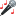 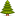 7. Он рисует на окне 
Звёзды, пальмы, шарики. 
Говорят, ему 100 лет, 
А шалит, как маленький! 

Д.М.: Кто это говорит, что я маленький? Ах, проказники! Ну-ка, подставляйте свои руки! Вот я сейчас заморожу! 

Игра «Заморожу» 

Д.М.: Шустрые ребята! 
Никого не заморозил! Ведущая: И правда наши детки шустрые, а ещё, Дедушка Мороз, наши детки хотят тебе танец подарить.Д.М. Правда, правда? Ну тогда не зевайте, дружно пляску начинайте.Танец «Супер новый год».

Все садятся на места. Дети читают стихи или девочки поют песню.

1. Как весело, как весело, 
Поем мы дружно песенку, 
Под елкой в Новый год 
Мы водим хоровод! 

2. Мы уже не малыши, 
Но под ёлку поспешим, 
Там подарочки для нас 
Дед Мороз уже припас. 

3. Новый год приходит в гости — 
Очень рада детвора. 
Дед Мороз, достань подарки 
Из огромного мешка! 

4. Скачет зайчик вокруг елки, 
Наряжает он иголки, 
Потому, что к нам придет 
Очень скоро — Новый год! 

Ведущая: Дедушка Мороз! Пора подарки раздавать! 

Д.М.: Пора, пора! Сейчас, сейчас! 
Несите мне большой котёл, 
Поставьте во-т сюда. 

(выносят котёл, на нём накидка Ночи) 

Д.М.: А это что такое? 

Ведущая: Дедушка Мороз! Здесь была Царица Ночи. Она, наверно, заколдовала твой волшебный котёл. 

Д.М. Я волшебник или нет? 
Говорят, что мне 100 лет! 
Соль, сахар и ведро воды, 
Немного снега, мишуры. 

В котле нам надо всё смешать, 
Волшебные слова сказать: 
«Снег, снег, снег! Лёд, лёд, лёд! 
Чудеса под Новый год! 
Волшебство, нам помоги! 
Всё в подарки преврати!» 

(открывает крышку котла, достаёт верёвки, валенок) 

Ведущая: Что это ты, дедушка, наварил в своём котле? 

Д.М. И правда, Ночь заколдовала мой котёл. Попробую ещё раз. 
А вы помогайте мне! 
(закрывает котёл, слова повторяют ещё раз, достают подарки). 

Секрет сюрприза: в большой котёл ставится кастрюля меньшего размера, именно в неё льют воду и сыплют все компоненты. Между стенками кастрюли и котла помещают несколько подарков. Остальные подарки воспитатели подносят незаметно в мешке). 

Д.М. Ну вот, уже окончен бал, 
Весёлый, шумный карнавал! 
До встречи в будущем году! 
Меня вы ждите, я приду! 

«До свидания, друзья!» 

Уходит, машет 

Ведущая: Дорогие гости наши! 
Мы спешим поздравить всех! 
Пусть придут в году грядущем 
К вам удача и успех. 

Пусть для всех людей хороших, 
Не боящихся забот, 
Будет он не просто новый 
А счастливый Новый год!